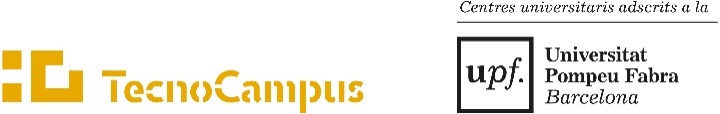 Indica l’estudi matriculat:SOL·LICITUD D’ANUL·LACIÓ DE LA MATRÍCULAEMPRESA (ESCSET)                               EMPRESA (ESCSET)                                POLITÈCNICA (ESUPT)                       POLITÈCNICA (ESUPT)                      SALUT (ESCST)SALUT (ESCST)AdE i GI                                                                                                                                                                                                                                                                                                                                                                                                                                                                                                                                                                                            Eng. ElectrònicaCAFETurismeEng. MecànicaInfermeriaDoble Turisme/AdE Eng. Organització IndustrialFisioteràpiaMàrquetingEng. Informàtica                                                                                                                                                                                                                                                                                                                                                                                                                                                                                                                       Doble Fisioteràpia/CAFE                                                                                                                                                                                                                                                                                                                                                                                                                                                                                             Doble AdE/MàrquetingAudiovisuals                                                                                                                                                                                                                                                                                                                                                                                                                                                                                                                 ☐AdE i GI - Docència en anglès                                                                                                                                                                                                                                                                                                                                                                                                                                                                                                                                                                                            ☐Videojocs                                                                                                                                                                                                                                                                                                                                                                                                                                                                                                                                       ☐Logística☐Doble Informàtica/Videojocs                                                                                                                                                                                                                                                                                                                                                                                                                                                                                                                                  Nom i cognoms:      Nom i cognoms:      DNI:      Telèfon:      Correu electrònic:      Correu electrònic:      Sol·licito l’anul·lació de la matrícula del curs acadèmic ................  pels motius següents: Reassignació de la plaça per Oficina de Preinscripció Universitària (només estudiants de nou accés) Altres: indiqueu quins      En el cas que el motiu de l'anul·lació de la matrícula hagi estat la reassignació de la plaça, cal que indiqueu:En el cas que el motiu de l'anul·lació de la matrícula hagi estat la reassignació de la plaça, cal que indiqueu:En el cas que el motiu de l'anul·lació de la matrícula hagi estat la reassignació de la plaça, cal que indiqueu:Estudis on heu estat reassignat/adaCentreUniversitatEstic assabentat/ada de la següent política del centre d’anul.lació de la matrícula:El termini per a la presentació d’anul·lació de matrícula finalitza el dia 30 de novembre, d’acord amb la normativa acadèmica dels ensenyaments de grau aprovada pel Consell de Govern de la Universitat.Si l’estudiant demana l’anul·lació de matrícula abans d’iniciar el curs comportarà el pagament de les taxes de secretaria.Si l’estudiant demana l’anul·lació de matrícula una vegada iniciat el curs comportarà el pagament de 600 € més les taxes de secretaria. Si l’estudiant ha abonat un import superior li serà retornada la quantitat que excedeixi d’aquest import.Protecció de dadesResponsable del Tractament: FUNDACIÓ TECNOCAMPUS MATARÓ-MARESME, amb NIF G62034111 i domicili Avinguda d’Ernest Lluch, 32 - Torre TCM1 08302 Mataró (Barcelona), delegat de protecció de dades rgpd@tecnocampus.cat; de conformitat amb el Reglament (UE) 2016/679, de 27 d'abril de 2016, relatiu a la protecció de les persones físiques pel que fa al tractament de dades personals i a la lliure circulació d'aquestes dades, així com la Llei Orgànica 3/2018, del 5 de desembre, de Protecció de Dades Personals i Garantia de Drets Digitals (LOPDGDD), en qualitat de Responsable del Tractament de les dades personals proporcionades en aquest formulari informa: Finalitat: Gestionar la sol·licitud d’anul·lació de la Matrícula. Legitimació: La base que legitima el tractament de les dades de caràcter personal és el consentiment que atorga l’interessat per mitjà del present document, en virtut de l’article 6.1.a) del RGPD. Conservació: Les dades no es conservaran més temps del necessari per a les quals han estat demanades, excepte que hi hagi una obligació legal. Destinataris: No se cediran les dades a tercers, excepte per obligació legal o amb el consentiment exprés de l'interessat. Drets: L’estudiant podrà exercir els seus drets d'accés, rectificació i supressió (Dret a l'oblit), limitació de les dades, portabilitat de les dades i oposició, enviant una carta adreçada,  acompanyada d’una fotocòpia del DNI del titular de les dades, a la Secretaria General de la Fundació Tecnocampus Mataró-Maresme (Avinguda d’Ernest Lluch, 32. 08302 Mataró) o al correu electrònic rgpd@tecnocampus.cat, així com presentar una reclamació davant l’Autoritat Catalana de Protecció de Dades. FUNDACIÓ TECNOCAMPUS MATARÓ- MARESME l'informa que compleix amb tots els requisits establerts per la normativa de protecció de dades i amb totes les mesures tècniques i organitzatives necessàries per garantir la seguretat de les dades de caràcter personal.Documentació que s’adjunta: Comprovant de pagament (obligatòria) Fotocòpia D.N.I. (obligatòria) Domiciliació bancària per tal de procedir al reintegrament de l’import abonat, si escauEn el cas de reassignació de plaça a una altra universitat: Carta de Reassignació per Oficina de Preinscripció Universitària